Memorial University Libraries APLA Update:Collections Drawing on consultation with faculty, instructors, students and university administration, as well as library expertise, Memorial University Libraries is continuing its cost containment efforts by cancelling “big deal” journal packages and re-purchasing individual titles. We finalized a list of journal subscriptions from the Taylor and Francis journal package for 2017. Interested in knowing more? Visit here. Librarian newsSusan Cleyle began her appointment as University Librarian of Memorial University Libraries.  Ms. Cleyle comes to the university librarian role from the Centre for Innovation in Teaching and Learning where she held the position of director since 2012.  Louise White accepted the assignment of additional duties of the Associate University Librarian (AUL) (QEII Library) to her existing appointment of (AUL) (Marine, Music and Education Libraries). Both appointments began in August.Other Cool StuffLibrary Assistants David Mercer and Ann Sanger received 2016 President’s Awards. David for exceptional community services and Ann for exemplary service. The Commons, a partnership of Memorial University Libraries, Centre for Innovation in Teaching and Learning and Information Technology Services opened the Teachers’ Legacy Rotunda (TLR)- a new state-of-the art extension of the QEII Library Commons as well as a late night Commons in the basement of one of the student residences. Grenfell Campus Library now has new Google Cardboard 3D virtual reality viewers that lets to experience virtual reality on their smartphones! Google Cardboard lets users experience 360 degree and 3D virtual environments by downloading aps to their smartphone and placing the phone inside the cardboard viewer. When you turn your head or move up and down, the image turns and moves up and down with you, simulating the experience of virtual reality.The QEII Commons is planning for mobile Maker Spaces which will see 3D printers on mobile carts available for classes or workshops. This service will be available starting in the Winter 2017 semester. Queen Elizabeth II Library was the site of a live performance featuring Julia Taffe (Memorial’s dancer-in-residence) and Sara Tilley (Memorial’s writer-in-residence), accompanied by students and faculty of the School of Music as part of the ongoing Check it out! Series. Publishing The Libraries published three new works: The Finest Room in the Colony: The Library of John Thomas Mullock and The University Business Primer, 2nd Edition and A Grand Tour: A Catalogue of Eighteenth-Century Print Works.The fall in photos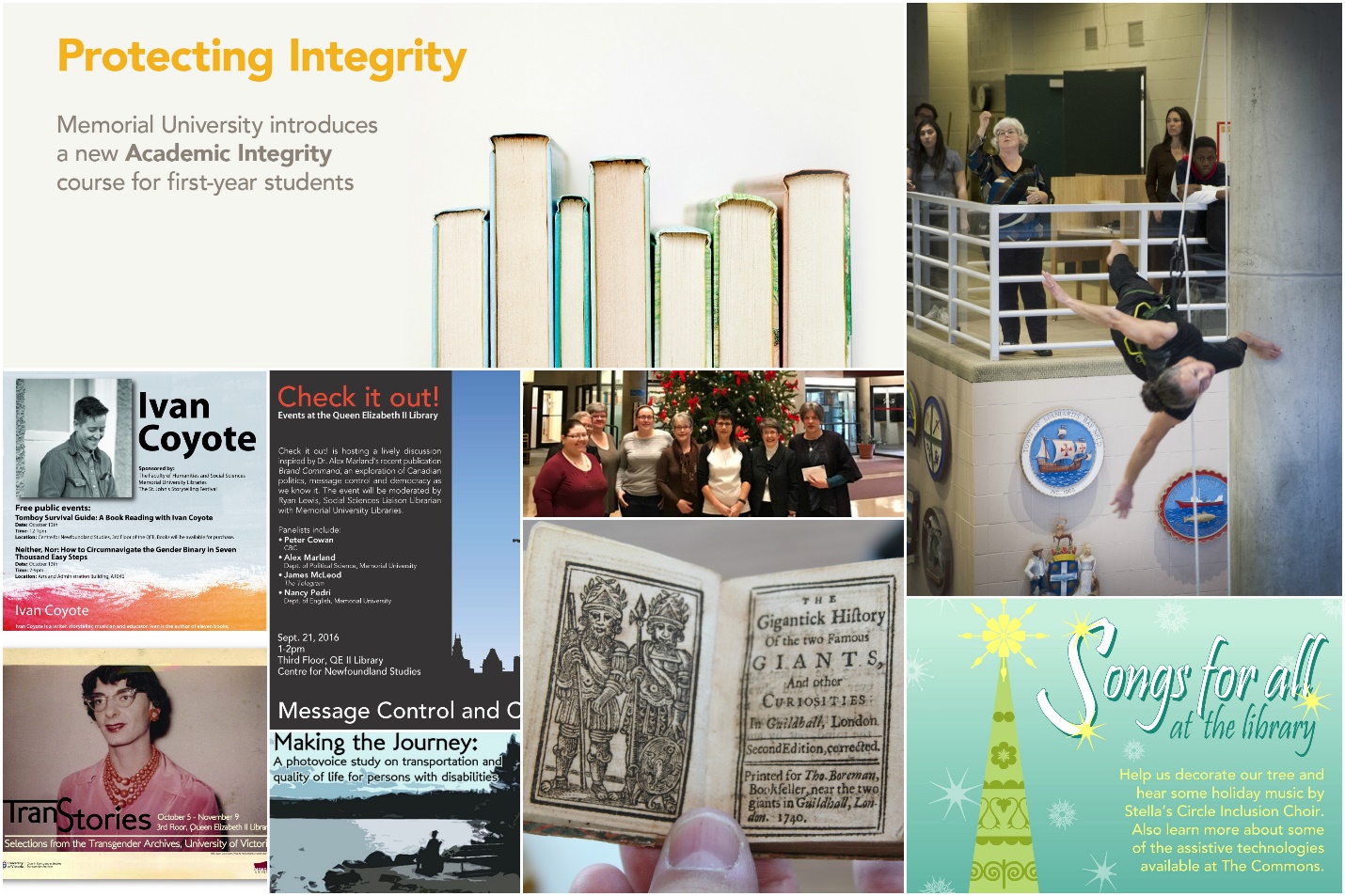 